PRAŽSKÁ 87, DOBROMĚŘICE, 440 01 LOUNYTEL.: +420 725 240 134EMAIL: info@dobroskola.czPŘIHLÁŠKA KE STUDIU V DOBROŠKOLE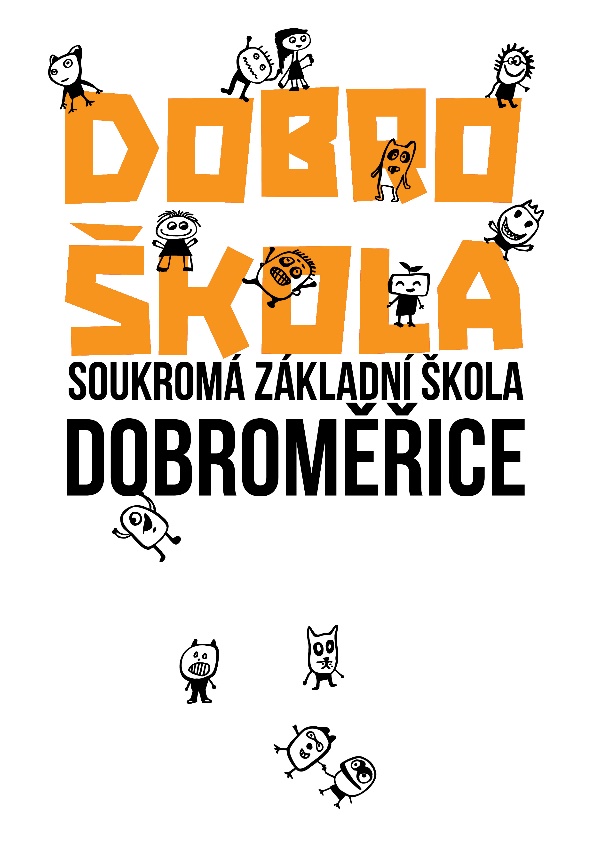 Jméno a příjmení zákonného zástupce dítěte:……………………………………………………………………………………….Datum narození: ……………………………………………………………..Adresa trvalého bydliště:………………………………………………………………………………………..………………………………………………………………………………………Kontatní údaje:Mobil:…………………………………………………………………………….Email:……………………………………………………………...................Jméno dítěte:……………………………………………………………………………………..Datum narození: …………………………………………………………….Adresa (liší-li se od adresy zákonného zástupce) ………………………………………………………………………………………Podpis zákonného zástupce……………………………………………………………………………………..Podpis dobroškoláka………………………………………………………………………………………